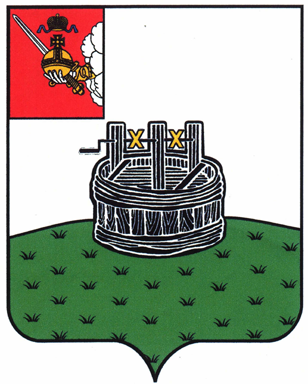 ГЛАВА ГРЯЗОВЕЦКОГО МУНИЦИПАЛЬНОГО ОКРУГАП О С Т А Н О В Л Е Н И Е                                г. Грязовец  О создании Муниципального координационного совета по взаимодействию с региональным отделением Российского движения детей и молодежи «Движение первых» местным и первичными отделениями в Грязовецком муниципальном округеВ соответствии с частью 8 статьи 6 Федерального закона от 14 июля 2022 года № 261-ФЗ «О российском движении детей и молодежи», а также во исполнение пункта 3.2. Протокола совещания по реализации молодежной политики                                   от 26.04.2023 г. ПОСТАНОВЛЯЮ:1. Создать Муниципальный координационный совет по взаимодействию с региональным отделением Российского движения детей и молодежи «Движение первых» Вологодской области, местным и первичными отделениями в Грязовецком муниципальном округе (далее - РДДМ «Движение первых»).  Утвердить:2.1. Положение о Муниципальном координационном совете по взаимодействию с региональным отделением РДДМ «Движение первых», местным и первичными отделениями в Грязовецком муниципальном округе (Приложение 1);2.2. Состав Муниципального координационного совета по взаимодействию с региональным отделением РДДМ «Движение первых», местным и первичными отделениями в Грязовецком муниципальном округе (Приложение 2).	3. Разместить в информационно-телекоммуникационной сети «Интернет» на официальном сайте администрации Грязовецкого муниципального округа.4. Настоящее постановление вступает в силу с момента его подписания.Глава Грязовецкого муниципального округа                                               С.А. ФёкличевПриложение 1Утверждено постановлением главы Грязовецкого муниципального округаот 11.08.2023 № 236Положениео Муниципальном координационном совете по взаимодействиюс региональным отделением Российского движения детей и молодежи  «Движение первых», местным и первичными отделениями в Грязовецком муниципальном округе1. Общие положения1.1. Муниципальный координационный совет по взаимодействию с региональным  отделением Российского движения детей и молодежи «Движение первых» Вологодской области, местным и первичными отделениями в Грязовецком муниципальном округе (далее – Совет, Движение) является постоянно действующим коллегиальным совещательным органом, образованным в целях координации деятельности органов местного самоуправления Грязовецкого муниципального округа, общественных объединений, содействия региональному  общественно-государственному движению детей и молодежи (далее - Движение), местным и первичными  отделениями Движения, а также для решения иных вопросов, связанных с деятельностью Движения в Грязовецком муниципальном округе.1.2. В своей деятельности Совет руководствуется Конституцией Российской Федерации, федеральными законами и иными нормативными правовыми актами Российской Федерации, законами Вологодской области и иными нормативными правовыми актами Вологодской области, муниципальными правовыми актами Грязовецкого муниципального округа, а также настоящим Положением. 2. Цели и задачи Совета2.1. Целями деятельности Совета являются: - координация и мониторинг деятельности местного и первичных отделений Движения, создаваемых на территории Грязовецкого муниципального округа; - содействие в разработке и реализации мероприятий по поддержке регионального отделения Движения, местного и первичных отделений Грязовецкого муниципального округа; - оказание поддержки местному и первичным отделениям Движения, в том числе в их взаимодействии с муниципальными учреждениями и иными организациями;- иные цели, определенные пунктом 1 статьи 2 Федерального закона                          от 14 июля 2022 г. № 261-ФЗ «О российском движении детей и молодежи» (далее – Федеральный закон № 261-ФЗ). 2.2. Основными задачами Совета являются: - осуществление взаимодействия с региональным отделением Движения в Вологодской области, а также местным и первичными отделениями Грязовецкого муниципального округа;- содействие осуществлению профессиональной ориентации с привлечением организаций-работодателей, осуществляющих свою деятельность на территории Грязовецкого муниципального округа; - вовлечение в работу регионального отделения Движения в Вологодской области, местного и первичных отделений детско-юношеских и молодежных объединений, осуществляющих социально значимую деятельность на территории Грязовецкого муниципального округа;- осуществление взаимодействия с образовательными организациями, научными центрами и профессиональными сообществами в целях изучения тиражирования лучших практик, методик по вопросам развития Движения, воспитания детей и молодежи в Грязовецком муниципального округе; - мониторинг и подготовка рекомендаций целевой поддержки перспективных детских и молодежных инициатив и проектов, в том числе за счет средств местного бюджета;- участие в оценке заявок, представляемых на конкурсы, организованные в рамках деятельности Движения; - содействие развитию институтов наставничества и тьюторства в целях совершенствования подходов работы с детьми и молодежью. 3. Основные функции Совета		Совет в целях реализации своих задач осуществляет следующие функции: 		3.1. Рассматривает предложения исполнительных органов власти Вологодской области, органов местного самоуправления Грязовецкого муниципального округа
и организаций по вопросам взаимодействия с Движением, региональным отделением Движения в Вологодской области, а также местным и первичными отделениями Грязовецкого муниципального округа; 		3.2. Формирует предложения по реализации положений Федерального закона № 261-ФЗ;		3.3. Рассматривает и анализирует результаты органов местного самоуправления Грязовецкого муниципального округа по вопросам содействия региональному отделению Движения в Вологодской области, а также местному и первичным отделениям Грязовецкого муниципального округа;		3.4. Дает органам местного самоуправления Грязовецкого муниципального округа предложения и рекомендации по повышению эффективности взаимодействия с Движением, региональным отделением Движения в Вологодской области, а также местным и первичными отделениями в Грязовецком муниципальном округе.4. Права Совета		Совет для решения возложенных на него задач и функций имеет следующие права: 		4.1. Приглашать на заседания Совета и заслушивать должностных лиц 
органов местного самоуправления Грязовецкого муниципального округа и организаций, представителей детских объединений по вопросам, относящимся к компетенции Совета; 		4.2. Запрашивать и получать в установленном порядке от исполнительных органов власти Вологодской области, органов местного самоуправления Грязовецкого муницпального округа и организаций необходимые для осуществления функций Совета информацию, материалы и документы.5. Организация деятельности Совета		5.1. Совет формируется в составе председателя Совета, заместителя председателя Совета, секретаря Совета, членов Совета. 		Должностной состав Совета утверждается постановлением главы Грязовецкого муниципального округа.5.2. Председателем Совета является Глава Грязовецкого муниципального округа.  Председатель Совета выполняет следующие функции: - руководит деятельностью Совета, определяет перечень, сроки и порядок рассмотрения вопросов на заседаниях Совета; - принимает решения о проведении заседаний, а также о форме заседания Совета (очная или заочная); - утверждает повестку дня заседания Совета; - проводит заседания Совета; - подписывает протоколы заседаний Совета и другие документы, связанные с деятельностью Совета; - распределяет текущие обязанности между членами Совета. 5.3. Заместитель председателя Совета: - выполняет функции в рамках своей компетенции, направленные на обеспечение выполнения задач Совета; - осуществляет функции председателя Совета во время его отсутствия (командировка, отпуск, болезнь и др.). 5.4. Секретарь Совета: - участвует в работе по подготовке вопросов для рассмотрения на заседаниях Совета, осуществляет подготовку заседаний Совета и документационное обеспечение деятельности Совета; - информирует членов Совета о форме, повестке дня, дате, времени и месте проведения заседания Совета, представляет членам Совета информационно-аналитические материалы по рассматриваемым вопросам, листы заочного голосования (в случае проведения заочного заседания Совета) не менее чем за 3 рабочих дня до даты заседания Совета. В случае поступления от членов Совета предложений, предусмотренных пунктом 5.6 настоящего Положения, секретарь Совета направляет членам Совета актуализированную повестку дня заседания Совета не менее чем за 2 рабочих дня до даты заседания Совета; - ведет протоколы заседаний Совета; - выполняет в рамках своей компетенции поручения председателя Совета, заместителя председателя Совета; - по поручению председателя Совета, по инициативе заместителя председателя Совета, членов Совета приглашает на заседание Совета должностных лиц и организаций, не входящих в состав Совета, представителей детских объединений;- осуществляет контроль за реализацией решений Совета;5.5. Члены Совета вправе: - инициировать заседания Совета путем устного или письменного уведомления председателя Совета не менее чем за 10 рабочих дней до предлагаемой даты заседания; - обращаться к председателю Совета, заместителю председателя Совета по вопросам, входящим в компетенцию Совета, в письменной или устной форме. 5.6. Члены Совета готовят предложения для рассмотрения на заседаниях Совета и направляют их в адрес председателя Совета не менее чем за 3 рабочих дня до даты заседания Совета. 5.7. Члены Совета осуществляют свою деятельность на безвозмездной основе.5.8. Члены Совета участвуют в работе Совета лично, делегирование полномочий не допускается. 5.9. Основной организационной формой деятельности Совета являются заседания Совета. 5.10. Заседания совета проводятся в очной или заочной форме, в том числе в режиме видеоконференцсвязи, по решению председателя Совета, в случае его отсутствия — заместителя председателя Совета. 5.11. Заседания Совета проводятся по мере необходимости, но не реже одного раза в полгода. 5.12. Повестку дня заседания Совета формирует секретарь Совета, в том числе по предложениям членов Совета, поступившим в соответствии с пунктом 5.6 настоящего Положения. 5.13. Заседание Совета считается правомочным, если на нем присутствует не менее половины членов Совета. В ходе заседания решения Совета принимаются путем открытого голосования простым большинством голосов. При равенстве голосов решающим является голос председателя Совета, в случае его отсутствия – голос заместителя председателя Совета. 5.14. Решения, принятые на заседаниях Совета, оформляются протоколом заседания Совета (далее — протокол), который подписывает председатель Совета и секретарь Совета. В случае отсутствия председателя Совета протокол подписывает заместитель председателя Совета. . В протоколе указываются: - номер протокола и дата проведения заседания Совета; - список членов Совета, присутствовавших на заседании Совета; - список лиц, приглашенных на заседание Совета; - перечень и содержание рассматриваемых вопросов; - решения, принятые по результатам рассмотрения вопросов; - предложения и замечания членов Совета (при наличии); - особое мнение члена Совета (при наличии).5.16. Протокол в течение 3 рабочих дней со дня его подписания направляется членам Совета способом, позволяющим подтвердить факт и дату отправления. 5.17. В случае несогласия с решением, принятым Советом, член Совета в течение 3 рабочих дней с даты получения протокола излагает в письменной форме свое мнение, которое передается секретарю Совета и приобщается к протоколу заседания. 		Изложение особого мнения не освобождает члена Совета от необходимости исполнять принятые на заседании Совета решения. 5.18. Решения Совета, принимаемые в пределах его полномочий, носят рекомендательный характер. 		Контроль за исполнением решений Совета осуществляется секретарем Совета. 6. Обеспечение деятельности Совета		6.1. Организационно-техническое и информационное обеспечение деятельности Совета осуществляет Управление образования и молодежной политики администрации Грязовецкого муниципального округа.Приложение 2Утверждено постановлением главы Грязовецкого муниципального округаот 11.08.2023 № 236СоставМуниципального координационного совета по взаимодействиюс региональным отделением Российского движения детей и молодежи  «Движение первых», местным и первичными отделениями в Грязовецком муниципальном округе11.08.2023№ 236Фёкличев С. А.Глава Грязовецкого муниципального округа, председатель муниципального координационного советаПатракеева Т. А.Начальник Управления образования и молодежной политики администрации Грязовецкого муниципального округа, заместитель председателя муниципального координационного советаСмирнова Я. А.Члены Совета:Председатель местного отделения Общероссийского общественно- государственного движения детей и молодежи «Движение первых» в Грязовецком муниципального округа, секретарь муниципального координационного советаКрылова О. И. Заместитель главы Грязовецкого муниципального округа по социальным вопросамКлименко Ю. Д.Начальник управления культуры, спорту, туризму администрации Грязовецкого муниципального округаКузнецова Н. А.Начальник Управления финансов администрации Грязовецкого муниципального округа Голубка А. В.Сорокина О. А.Начальник МО МВД России «Грязовецкий» Муниципальный координатор проекта «Навигаторы детства», директор БУ «Молодежный центр «Инициатива»Шабалина Н.В.Зубкова И. Н.Левчук Е. Ю.Ришко Е. В. Петрова Т. В.Грузилова О. В. Головчак Н. Н. Соколова Н. В.Румянцева О. А.Кашина Т. В.Соколов С. М.Аверина Т. Н. Водополова Н. А.Смирнова Е. А.Клименко Ю. Т.  Злобин Ю. А.                                            Богачёв М. Ю.          Могорин Ю. М.Капустина Е. М.Зверева С. В.          Председатель Земского Собрания Грязовецкого муниципального округа Заместитель начальника Управления образования и молодежной политики администрации Грязовецкого муниципального округаДиректор МБОУ «Средняя школа № 1 г. Грязовца»Заместитель директора МБОУ «Средняя школа № 2                    г. Грязовца»Директор МБОУ «Юровский центр образования»Директор МБУДО «Центр развития детей и молодёжи»Директор БПОУ ВО «Грязовецкий политехнический техникум» (по согласованию)Председатель штаба родительского общественного контроля Грязовецкого муниципального округа, председатель совета по развитию образования Грязовецкого муниципального округаИнспектор по пропаганде БДД ОГИБДД МО МВД «Грязовецкий» (по согласованию)Директор БУ СОН ВО «Комплексный центр социального обслуживания населения Грязовецкого района»                         (по согласованию)Директор БУ «Центр развития физической культуры и спорта»  Председатель Грязовецкого районного отделения всероссийской общественной организации ветеранов (пенсионеров) войны, труда, вооруженных и правоохранительных органовИсполняющий обязанности директора БУК «Культурно - досуговый центр», председатель Общественного совета Грязовецкого муниципального округаДиректор БУК «Грязовецкий музей истории и народной культуры»Депутат Земского Собрания Грязовецкого муниципального округаПредставитель общественностиНачальник 7 ПСЧ по охране г. Грязовеца Грязовецкого района 1 пожарно-спасательного отряда ФПС ГПС Главного управления МЧС России по Вологодской области (по согласованию)Начальник Грязовецкого филиала ФГ КУ «Управления вневедомственной охраны войск национальной гвардии России по Вологодской области» (по согласованию)Исполняющий обязанности директора БОУ ВО «Грязовецкая школа-интернат для обучающихся с ОВЗ по слуху»Директор БОУ ВО «Грязовецкая школа-интернат для обучающихся с ОВЗ по зрению»